Mission permanent d’Israël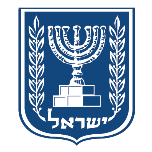 auprès de l’Office des Nations Unieset des Organisations Internationales à Genèveמשלחת ישראלליד משרד האומות המאוחדותוהארגונים הבינלאומיים בג'נבה29th session of the Working Group of the UPRConcluding StatementAviva Raz ShechterAmbassador, Permanent Representative of IsraelTuesday 23 January 2018United Nations, GenevaMr. President,Excellencies,Ladies and Gentlemen.I would like to thank you for the opportunity to present Israel’s human rights record. We have listened carefully to you and we appreciate the important points raised during the session. I would also like to thank the many delegations for their questions and recommendations. We have noticed, in particular, those comments which reflected an awareness of the complexity of the issues involved. I would like to thank those delegations which contributed reflections based on their own experience in advancing human rights in their own countries.Unfortunately, we were not able to address all issues. It is also deplorable that even today, in this distinguished UPR forum, we heard representatives who used it to as a platform to politicize and divert the discussion, instead of positively contributing to it. A cynical and hypocritical attitude that consistently divert and distort reality and facts, and Israel deep and meaningful commitment to the Human Rights. We shall study the recommendations we heard today and come back with our response at a later stage in the review process. We will continue to explore ways to improve Israel’s human rights record and we are open to dialogue with all of you, so as to learn from your experience.Mr President, Excellencies,I would like to re-state Israel’s respect for the UPR process. I believe our distinguished and highly professional delegation, our national report, our presentations and our answers to the many questions testify to that.Mr. President,In conclusion, I would like to thank you personally for the leadership and professional spirit in which you have guided the Council and our dialogue.Thank you very much.